行政权力实施程序和运行流程单位名称（盖章）： 岳阳楼区卫计局   填报日期：2015年12月27日事项名称从事计划生育技术服务的医疗、保健机构的监督管理（89）从事计划生育技术服务的医疗、保健机构的监督管理（89）从事计划生育技术服务的医疗、保健机构的监督管理（89）事项类型其他行政权力（行政监督）办事对象计划生育技术服务的医疗、保健机构法定期限无限期承诺期限无限期实施机关楼区卫计局责任科室基妇股咨询电话8866812投诉电话8866811受理条件从事计划生育技术服务的医疗、保健机构从事计划生育技术服务的医疗、保健机构从事计划生育技术服务的医疗、保健机构申报材料无无无法定依据《计划生育技术服务管理条例》第二十八条：国务院计划生育行政部门负责全国计划生育技术服务的监督管理工作。县级以上地方人民政府计划生育行政部门负责本行政区域内计划生育技术服务的监督管理工作。县级以上人民政府卫生行政部门依据本条例的规定，负责对从事计划生育技术服务的医疗、保健机构的监督管理工作。《计划生育技术服务管理条例》第二十八条：国务院计划生育行政部门负责全国计划生育技术服务的监督管理工作。县级以上地方人民政府计划生育行政部门负责本行政区域内计划生育技术服务的监督管理工作。县级以上人民政府卫生行政部门依据本条例的规定，负责对从事计划生育技术服务的医疗、保健机构的监督管理工作。《计划生育技术服务管理条例》第二十八条：国务院计划生育行政部门负责全国计划生育技术服务的监督管理工作。县级以上地方人民政府计划生育行政部门负责本行政区域内计划生育技术服务的监督管理工作。县级以上人民政府卫生行政部门依据本条例的规定，负责对从事计划生育技术服务的医疗、保健机构的监督管理工作。收费标准无无无运行流程图从事计划生育技术服务的医疗保健机构的监督管理流程图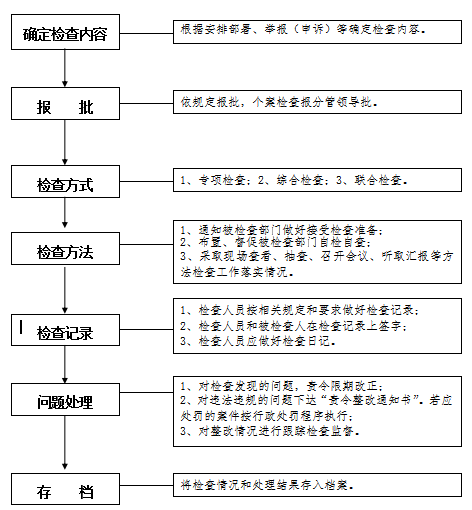 承办科室：基妇股电话：8866812  监督电话：8866811从事计划生育技术服务的医疗保健机构的监督管理流程图承办科室：基妇股电话：8866812  监督电话：8866811从事计划生育技术服务的医疗保健机构的监督管理流程图承办科室：基妇股电话：8866812  监督电话：8866811